دربارۀ بیت بغدادحضرت بهاءاللهاصلی فارسی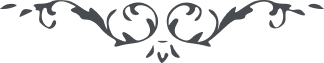 من آثار حضرت بهاءالله - مائده آسمانی، جلد 8 صفحه 11مطلب دهم _ دربارهٴ بیت بغدادقوله تعالی : " ان یا زین .... نعیما لک بما قبلت تراب المدینة و رایت جدارها و آثارها و مشیت علی ارض تشرفت بنعال ربک العزیز المقتدر القدیر فیا لیت اتیت بکف من ترابها فو نفسی انه احب عندی عما خلق فی الارض و اذن تطیر فؤادی شوقا الیها بما ذکر اسمها فکیف لقائها و الورود علیها طوبی لک و لنا و ویل للمشرکین الذین حالوا بیننا و بینها و جعلونا محروما عن مدینة الله المقتدر العلی العظیم "